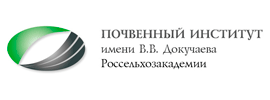 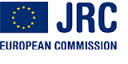 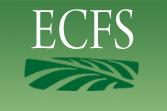 International Courses of Digital Soil MappingMoscow, 14-18 of November 2013PROGRAM14 NovemberDokuchaev Soil Science Institute9.00-9.309.30-10.0010.00-10.4510.45-11.1511.15-12.0012.00-12.4512.45-14.00RegistrationWelcome + objectives of the week (C. Ballabio/P. Krasilnikov) Interactive needs analysis for Digital Soil Mapping (GIS, databases, statistical approaches) (A. Rozanov)Coffee breakEU/world soil databases  (C. Ballabio)Russian soil databases (O. Golozubov)Lunch14.00-14.4514.45-15.3015.30-16.0016.00-16.4516.45-17.3017.30-18.30Soil information: from data collection to spatial interpolation in soil studies (A. Rozanov) Introduction to the R language  (C. Ballabio)Coffee breakSpatial data interpolation in soil studies, (J. Meshalkina)Uncertainties evaluation of legacy and modern soil data: case study of arable dark- grey forest soils (Albic Phaeozems) (V. Samsonova)Questions and discussion 15 NovemberDokuchaev Soil Science Institute9.00-9.459.45-10.3010.30-11.0011.00-11.4511.45-12.3012.30-14.00Using ArcMap/SAGAgis for digital soil mapping (C.Ballabio) The use of DEMs for soil interpolation, geomorphometrics (C.Ballabio)Coffee breakSoil-landscape relation models for large-scale DSM. The evaluation of uncertainty of soil maps (D. Kozlov) Large-scaled agroecological maps (N. Sorokina)Lunch14.00-14.4514.45-15.3015.30-16.0016.00-16.4516.45-17.3017.30-18.30Large-scale soil mapping using traditional and DSM approach (P. Krasilnikov)Computer processing of remotely-sensed images (M. Konyushkova)Coffee breakRemote sensing and DSM for soil assessment (I. Savin)GlobalSoiMap.net: aims, specifications, challenges (I. Savin)Questions and discussion16 NovemberMoscow State University, Soil Science Faculty9.00-10.4510.45-11.1511.15-13.0013.00-14.00Practicals: Morphometric analysis of topography, the map of the elements of meso-relief as a basis for field sampling net planning (D. Kozlov)Coffee breakSoil mapping for forest management in South African Republic using Q-GIS (A. Rozanov)Lunch14.00-15.3015.30-16.0016.00-17.30Practicals: Indicative mapping of soil properties (humus, pH) dependent on the characteristics of topography (D. Kozlov)Coffee breakPracticals: Variogram assessment and peculiarities of kriging-based maps (V. Samsonova)17 NovemberMoscow State University, Soil Science Faculty9.00-10.4510.45-11.1511.15-13.0013.00-14.0014.00-15.3015.30-16.0016.00-17.30Practicals:  DSM exercise  based on the Ebergotzen case study in which the students will derive a map of soil properties from point data using remotely sensed data and terrain features as covariates (C. Ballabio)Coffee breakPracticals (C. Ballabio, continued)Lunch Practicals: Computer processing of remotely-sensed images (M. Konyushkova)Coffee breakPracticals: Computer processing of remotely-sensed images (M. Konyushkova)18 November Dokuchaev Soil Science Institute9.00-10.0010.00-11.0011.00-12.3012.30-13.00DSM for soil research, conservation and management (I. Savin)Extended data collection for DSM and soil surveys (A. Rozanov).The future perspectives for DSM: Open discussion (C. Ballabio)Closing ceremony